МБОУ «СУВУ №14 «ПОДРОСТОК»ПРИКАЗ09 сентября  2022 года                                                                            №  163О создании школьного спортивного клуба.	В целях активизации физкультурно-спортивной работы в школе, развития детско – юношеского спорта и приобщения обучающихся к систематическим занятиям физической культурой и спортом приказываю:1 Продолжить работу школьного спортивного клуба  2.Назначить руководителем школьного спортивного клуба Глущенко Олега Витальевича – учителя физической культуры.3.Педагогу-организатору Елтышевой И.С.:- организовать работу спортивного клуба совместно с руководителем Глущенко О.В. – учителем физической культуры по нескольким видам спорта: баскетбол (мальчики),  волейбол,  ОФП, бокс;-осуществлять контроль за работой школьного спортивного клуба4.Утвердить название школьного спортивного клуба «Старт»; 5.Утвердить план работы школьного спортивного клуба;6.Утвердить расписание занятий школьного спортивного клуба  7.Контроль за исполнением данного приказа возложить на заместителя директора школы Бекетову С.Н.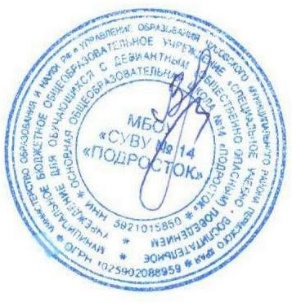            Директор                                                            В.М.Максимова